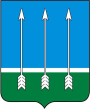 Администрациязакрытого административно - территориального образования Озерный Тверской областиП О С Т А Н О В Л Е Н И Е29.06.2017г.                                 ЗАТО Озерный                                         №214отдела по строительству и ЖКХадминистрации ЗАТО Озерныйпо предоставлению муниципальной услуги«Выдача разрешения на строительство(реконструкцию, капитальный ремонт)на территории закрытого административно-территориального образования Озерный Тверской области»В соответствии с распоряжением Правительства Федерации от 31.01.2017 г. №147-р «О целевых моделях упрощения процедур ведения бизнеса и повышения инвестиционной привлекательности субъектов Российской Федерации», Градостроительным кодексом Российской Федерации от 29.12.2004 г. №190-ФЗ, Федеральным законом от 27.07.2010 года №210-ФЗ «Об организации предоставления государственных  и муниципальных услуг», статьей 36 Устава ЗАТО Озерный Тверской областиП О С Т А Н О В Л Я Ю:1.Внести  изменения в административный регламент отдела по строительству и ЖКХ администрации ЗАТО Озерный по предоставлению  муниципальной услуги «Выдача разрешения на строительство (реконструкцию, капитальный ремонт) на территории ЗАТО Озерный Тверской области», утвержденный постановлением администрации ЗАТО Озерный от 30.12.2013 г. №681:          1.1. В раздел II «Стандарт предоставления муниципальной услуги»части 14 заменить: «10 рабочих дней» на  « 5 рабочих дней»;1.2  часть 22  дополнить следующими изменениями: 1) в пункт 1 добавить подпункт 1.1«1.1.при наличии соглашения о передаче в случаях, установленных бюджетным законодательством Российской Федерации, органом государственной власти (государственным органом), Государственной корпорацией по атомной энергии "Росатом", Государственной корпорацией по космической деятельности "Роскосмос", органом управления государственным внебюджетным фондом или органом местного самоуправления полномочий государственного (муниципального) заказчика, заключенного при осуществлении бюджетных инвестиций, - указанное соглашение, правоустанавливающие документы на земельный участок правообладателя, с которым заключено это соглашение;2)  пункт 2 части 22  дополнить словами следующего содержания: «..выданный не ранее чем за три года до дня представления заявления на получение разрешения на строительства..»;3) пункт 3 подпунктом 3.8:«3.8. перечень мероприятий по обеспечению доступа инвалидов к объектам здравоохранения, образования, культуры, отдыха, спорта и иным объектам социально-культурного и коммунально-бытового назначения, объектам транспорта, торговли, общественного питания, объектам делового, административного, финансового, религиозного назначения, объектам жилищного фонда в случае строительства, реконструкции указанных объектов при условии, что экспертиза проектной документации указанных объектов не проводилась в соответствии со статьей 49 Градостроительного Кодекса»;          4) пункт 4 дополнить словами: «..(применительно к отдельным этапам строительства в случае предусмотренном частью 12.1 статьи 48 Градостроительного кодекса, положительное заключение государственной экспертизы проектной документации),.. в случаях предусмотренных частью 3.4 статьи 49 Градостроительного кодекса, положительное заключение государственной экологической экспертизы проектной документации в случаях, предусмотренных частью 6 статьи 49 настоящего Кодекса.          5) пункт 4 дополнить подпунктом 4.1: «4.1. заключение, предусмотренной 3.5 статьей 49 Градостроительного кодекса, в случае использования модифицированной проектной документации;          6) пункт 6 дополнить подпунктом 6.1: « 6.1.в случае проведения реконструкции государственным (муниципальным) заказчиком, являющимся органом государственной власти (государственным органом), Государственной корпорацией по атомной энергии "Росатом", Государственной корпорацией по космической деятельности "Роскосмос", органом управления государственным внебюджетным фондом или органом местного самоуправления, на объекте капитального строительства государственной (муниципальной) собственности, правообладателем которого является государственное (муниципальное) унитарное предприятие, государственное (муниципальное) бюджетное или автономное учреждение, в отношении которого указанный орган осуществляет соответственно функции и полномочия учредителя или права собственника имущества, - соглашение о проведении такой реконструкции, определяющее в том числе условия и порядок возмещения ущерба, причиненного указанному объекту при осуществлении реконструкции;             7) пункт 6 дополнить подпунктом 6.2 следующего содержания: «6.2. решение общего собрания собственников помещений и машино-мест в многоквартирном доме, принятое в соответствии с жилищным законодательством  в случае реконструкции многоквартирного дома, или, если в результате такой реконструкции произойдет уменьшение размера общего имущества в многоквартирном доме, согласие всех собственников помещений и машино-мест в многоквартирном доме;             8) часть 25 дополнить пунктом 4 следующего содержания : «4) описание внешнего облика объекта индивидуального жилищного строительства в случае, если строительство или реконструкция объекта индивидуального жилищного строительства планируется в границах территории исторического поселения федерального или регионального значения, за исключением случая, предусмотренного частью 10.2  статьи 51 Градостроительного кодекса. Описание внешнего облика объекта индивидуального жилищного строительства включает в себя его описание в текстовой форме и графическое описание. Описание внешнего облика объекта индивидуального жилищного строительства в текстовой форме включает в себя указание на параметры объекта индивидуального жилищного строительства, цветовое решение его внешнего облика, планируемые к использованию строительные материалы, определяющие внешний облик такого объекта, а также описание иных характеристик такого объекта, требования к которым установлены градостроительным регламентом в качестве требований к архитектурным решениям объекта капитального строительства. Графическое описание представляет собой изображение внешнего облика объекта индивидуального жилищного строительства, включая его фасады и конфигурацию объекта.1.3. В раздел III «Состав, последовательность и сроки выполнения административных процедур, требования к порядку их выполнения, в том числе особенности выполнения административных процедур в электронном виде» внести следующие изменения:1) в части 29 заменить:  «10 рабочих дней» на «5 рабочих дней»; 2) часть 29 пункт 2 дополнить словами «..требования к строительству, реконструкции объекта капитального строительства, установленным на дату выдачи представленного для получения разрешения на строительство градостроительного плана земельного участка..».          3) часть 29 дополнить пунктом 4 следующего содержания: «4)  в случае, если подано заявление о выдаче разрешения на строительство объекта капитального строительства, который не является линейным объектом и строительство или реконструкция которого планируется в границах территории исторического поселения федерального или регионального значения, и к заявлению о выдаче разрешения на строительство не приложено заключение, указанное в части 10.1 статьи 51 Градостроительного кодекса, либо в заявлении о выдаче разрешения на строительство не содержится указание на типовое архитектурное решение, в соответствии с которым планируется строительство или реконструкция объекта капитального строительства, уполномоченные на выдачу разрешений на строительство специалистами отдела по строительству и ЖКХ администрации ЗАТО Озерный;4) в части 29 пункт 4 дополнить подпунктом 4.1: «4.1) в течение трех дней со дня получения указанного заявления проводят проверку наличия документов, необходимых для принятия решения о выдаче разрешения на строительство, и направляют приложенные к нему раздел проектной документации объекта капитального строительства, предусмотренный пунктом 3 части 12 статьи 48 настоящего Кодекса, или описание внешнего облика объекта индивидуального жилищного строительства, предусмотренное пунктом 4 части 25 настоящей регламента, в орган исполнительной власти субъекта Российской Федерации, уполномоченный в области охраны объектов культурного наследия, или отказывают в выдаче разрешения на строительство при отсутствии документов, необходимых для принятия решения о выдаче разрешения на строительство»;5) в часть 29 пункт 4 дополнить подпунктом 4.2: «4.2) проводят проверку соответствия проектной документации или схемы планировочной организации земельного участка с обозначением места размещения объекта индивидуального жилищного строительства требованиям градостроительного плана земельного участка, красным линиям, а также требованиям, установленным в разрешении на отклонение от предельных параметров разрешенного строительства, реконструкции в случае выдачи лицу такого разрешения. При этом проверка проектной документации или описания внешнего облика объекта индивидуального жилищного строительства на соответствие установленным градостроительным регламентом требованиям к архитектурным решениям объектов капитального строительства не проводится;6) пункт 4 части 29 дополнить подпунктом 4.3: «4.3) в течение тридцати дней со дня получения указанного заявления выдают разрешение на строительство или отказывают в выдаче такого разрешения с указанием причин отказа».      2.  Контроль за исполнением настоящего постановления возложить на заместителя главы администрации ЗАТО Озерный по вопросам жилищно-коммунального хозяйства  А.А. Васильева.       3. Постановление вступает в силу со дня подписания и подлежит опубликованию на официальном сайте ЗАТО Озерный в сети Интернет.Глава администрации ЗАТО Озерный                                      В.И. МахринскаяО внесении изменений в административный регламент